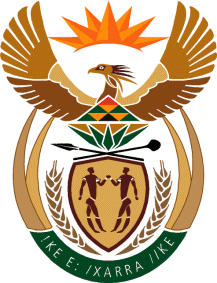 MINISTRYINTERNATIONAL RELATIONS AND COOPERATION 	REPUBLIC OF SOUTH AFRICA	A written reply: A question from the National Assembly  1098. Mr D Bergman (DA) to ask the Minister of International Relations and Cooperation:Whether, with reference to her reply to question 559 on 5 September 2019, there has been any high – level conversation between her and / or the President of the Republic , Mr M C Ramaphosa, and their counterparts in Algeria about the matter? NW2257E REPLY:The matter did not necessitate any further discussion as the National Prosecuting Authority declined to prosecute.  In addition, the Ambassador concluded his term of duty, and has departed South Africa on 14 October 2019. 